Уважаемые жители Анучинского района!В соответствии с распоряжением Правительства Российской Федерации от 4 ноября 2017 года №2444-р  с 1 по 31 октября 2020 года будет  проведена очередная Всероссийская перепись населения.По всем возникающим вопросам обращаться в администрацию Анучинского муниципального района или по телефону: 97-3-55; 91-2-01Администрация Анучинского муниципального района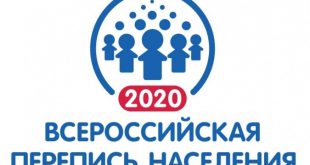 